SOPIMUS VARHAISKASVATUKSEN HOITOPAIKKATAKUUSTA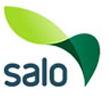 Päivähoitopaikkatakuun ehdot 1.1.2017 alkaen:Salon kaupunki sitoutuu osoittamaan varhaiskasvatuksen keskeyttäneille lapsille varhaiskasvatuspaikan entiseen päiväkotiin.Ennen sopimuksen laatimista lapsen varhaiskasvatus on jatkunut yhtäjaksoisesti neljä kuukautta.Edellytyksenä on, että lapsi palaa varhaiskasvatukseen elokuun tai tammikuun aikana.Mikäli lapselle tarvitaan varhaiskasvatusta tätä ennen, sopimus raukeaa, ja huoltajan on haettava lapselle varhaiskasvatuspaikkaa lain edellyttämien määräaikojen mukaisesti.Varhaiskasvatuksen hoitopaikkatakuusta laaditaan osapuolia sitova kirjallinen sopimus, missä määritellään varhaiskasvatuksen keskeyttämisaika (vähintään neljä kuukautta). Sopimuksen allekirjoittavat lapsen huoltajat sekä ko. päiväkodinjohtaja.Perheen tulee irtisanoa varhaiskasvatuspaikka varhaiskasvatuksen hoitopaikkatakuun alkamispäivämäärästä lukien ja uusi hakemus varhaiskasvatuspaikasta pitää tehdä viimeistään 2 kk ennen varhaiskasvatuksen hoitopaikkatakuun päättymistä.Takuu ei koske perhepäivähoitoa eikä vuorohoitoa, mikäli vuorohoidon tarve on päättynyt.Lapsen tiedotLapsen nimiLapsen nimiHenkilötunnusPerheen vanhempien/huoltajantiedotHuoltajan nimiHuoltajan nimiPuhelinPerheen vanhempien/huoltajantiedotSähköpostiosoite/ -osoitteetSähköpostiosoite/ -osoitteetSähköpostiosoite/ -osoitteetPerheen vanhempien/huoltajantiedotSamassa taloudessa asuvan toisen huoltajan, huoltajan avio- tai avopuolison nimiSamassa taloudessa asuvan toisen huoltajan, huoltajan avio- tai avopuolison nimiPuhelinLapsen nykyinen varhaiskas- vatuspaikkaPäiväkotiLapsen viimeinen hoitopäivä on (pvm.)      /      20     HUOMIO: Varhaiskasvatuksen hoitomaksu peritään siihen päivämäärään asti, joka määritellään sopimuksessa varhaiskasvatuksen hoitopaikkatakuusta. Hoitopaikkaa ei voi irtisanoa takautuvasti.PäiväkotiLapsen viimeinen hoitopäivä on (pvm.)      /      20     HUOMIO: Varhaiskasvatuksen hoitomaksu peritään siihen päivämäärään asti, joka määritellään sopimuksessa varhaiskasvatuksen hoitopaikkatakuusta. Hoitopaikkaa ei voi irtisanoa takautuvasti.PäiväkotiLapsen viimeinen hoitopäivä on (pvm.)      /      20     HUOMIO: Varhaiskasvatuksen hoitomaksu peritään siihen päivämäärään asti, joka määritellään sopimuksessa varhaiskasvatuksen hoitopaikkatakuusta. Hoitopaikkaa ei voi irtisanoa takautuvasti.Varhais-kasvatuksen hoitopaikka-takuuVarhaiskasvatuksen hoitopaikkatakuu ajalle (loppupäivä elokuussa tai tammikuussa):     /      20      –      /      20     Varhaiskasvatuksen hoitopaikkatakuu ajalle (loppupäivä elokuussa tai tammikuussa):     /      20      –      /      20     Varhaiskasvatuksen hoitopaikkatakuu ajalle (loppupäivä elokuussa tai tammikuussa):     /      20      –      /      20     LisätietojaAllekirjoituksetSalossa _______/_______ 20________Salossa _______/_______ 20________Salossa _______/_______ 20________AllekirjoituksetHuoltajan allekirjoitusPäiväkodinjohtajan allekirjoitusPäiväkodinjohtajan allekirjoitus